ATENCIÓN AL PASANTE: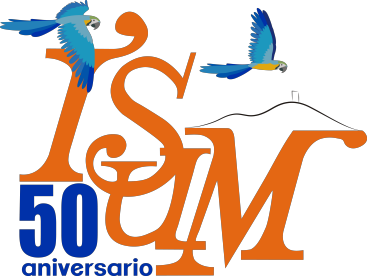 PLANILLA DE REGISTROPASANTÍAS yTRABAJO ESPECIAL DE GRADOPLANILLA DE REGISTROPASANTÍAS yTRABAJO ESPECIAL DE GRADOPLANILLA DE REGISTROPASANTÍAS yTRABAJO ESPECIAL DE GRADOPLANILLA DE REGISTROPASANTÍAS yTRABAJO ESPECIAL DE GRADOPERÍODO ACADÉMICO2020-2PERÍODO ACADÉMICO2020-2I.- DATOS PERSONALES DEL ESTUDIANTEI.- DATOS PERSONALES DEL ESTUDIANTEI.- DATOS PERSONALES DEL ESTUDIANTEI.- DATOS PERSONALES DEL ESTUDIANTEI.- DATOS PERSONALES DEL ESTUDIANTEI.- DATOS PERSONALES DEL ESTUDIANTEI.- DATOS PERSONALES DEL ESTUDIANTENº de Cédula de IdentidadNº de Cédula de IdentidadApellidosApellidosNombresNombresNombresV (  )  E (  )V (  )  E (  ) Correo Electrónico:  Teléfonos Habitación y Móvil Correo Electrónico:  Teléfonos Habitación y Móvil Correo Electrónico:  Teléfonos Habitación y Móvil Correo Electrónico:  Teléfonos Habitación y Móvil F     (   )EdadEdad Correo Electrónico:  Teléfonos Habitación y Móvil Correo Electrónico:  Teléfonos Habitación y Móvil Correo Electrónico:  Teléfonos Habitación y Móvil Correo Electrónico:  Teléfonos Habitación y Móvil M    (   )  Dirección de Habitación:  Dirección de Habitación:  Dirección de Habitación:  Dirección de Habitación:Trabaja:Trabaja:Trabaja:Si (   )  No (   )Si (   )  No (   )Si (   )  No (   ) Lugar de Trabajo (Nombre de empresa o institución) Lugar de Trabajo (Nombre de empresa o institución) Lugar de Trabajo (Nombre de empresa o institución) Lugar de Trabajo (Nombre de empresa o institución) Lugar de Trabajo (Nombre de empresa o institución) Lugar de Trabajo (Nombre de empresa o institución) Lugar de Trabajo (Nombre de empresa o institución)Cargo que ocupa:Cargo que ocupa:Cargo que ocupa:Cargo que ocupa:Teléfono: Teléfono: Teléfono: Dirección de Trabajo:Dirección de Trabajo:Dirección de Trabajo:Dirección de Trabajo:Dirección de Trabajo:Dirección de Trabajo:Dirección de Trabajo:Título del Anteproyecto de TEGTítulo del Anteproyecto de TEGTítulo del Anteproyecto de TEGTítulo del Anteproyecto de TEGTítulo del Anteproyecto de TEGTítulo del Anteproyecto de TEGTítulo del Anteproyecto de TEGII.- INDIQUE LA CARRERA Y MENCIÓN QUE CURSAII.- INDIQUE LA CARRERA Y MENCIÓN QUE CURSAII.- INDIQUE LA CARRERA Y MENCIÓN QUE CURSAII.- INDIQUE LA CARRERA Y MENCIÓN QUE CURSAII.- INDIQUE LA CARRERA Y MENCIÓN QUE CURSAII.- INDIQUE LA CARRERA Y MENCIÓN QUE CURSAII.- INDIQUE LA CARRERA Y MENCIÓN QUE CURSACarreraCarreraCarreraMenciónMenciónMenciónMención1 (  )   ADMINISTRACIÓN DE EMPRESAS1 (  )   ADMINISTRACIÓN DE EMPRESAS1 (  )   ADMINISTRACIÓN DE EMPRESAS (   ) Organización y Sistemas (   )  Recursos Humanos           (   ) Organización y Sistemas (   )  Recursos Humanos           (   ) Organización y Sistemas (   )  Recursos Humanos           (   ) Organización y Sistemas (   )  Recursos Humanos          2 (  )  MERCADOTECNIA2 (  )  MERCADOTECNIA2 (  )  MERCADOTECNIA  (   ) Publicidad                (  ) Comercialización  (   ) Ventas  (   ) Publicidad                (  ) Comercialización  (   ) Ventas  (   ) Publicidad                (  ) Comercialización  (   ) Ventas  (   ) Publicidad                (  ) Comercialización  (   ) Ventas3 (  )  CONTADURÍA4 (  )  INFORMÁTICA  5 (  )  GESTIÓN FISCAL Y TRIBUTARIA      3 (  )  CONTADURÍA4 (  )  INFORMÁTICA  5 (  )  GESTIÓN FISCAL Y TRIBUTARIA      3 (  )  CONTADURÍA4 (  )  INFORMÁTICA  5 (  )  GESTIÓN FISCAL Y TRIBUTARIA      INSCRIBE:INSCRIBE:INSCRIBE:INSCRIBE:3 (  )  CONTADURÍA4 (  )  INFORMÁTICA  5 (  )  GESTIÓN FISCAL Y TRIBUTARIA      3 (  )  CONTADURÍA4 (  )  INFORMÁTICA  5 (  )  GESTIÓN FISCAL Y TRIBUTARIA      3 (  )  CONTADURÍA4 (  )  INFORMÁTICA  5 (  )  GESTIÓN FISCAL Y TRIBUTARIA      TRABAJO ESPECIAL DE GRADOTRABAJO ESPECIAL DE GRADOTRABAJO ESPECIAL DE GRADO (  )3 (  )  CONTADURÍA4 (  )  INFORMÁTICA  5 (  )  GESTIÓN FISCAL Y TRIBUTARIA      3 (  )  CONTADURÍA4 (  )  INFORMÁTICA  5 (  )  GESTIÓN FISCAL Y TRIBUTARIA      3 (  )  CONTADURÍA4 (  )  INFORMÁTICA  5 (  )  GESTIÓN FISCAL Y TRIBUTARIA      PASANTÍASPASANTÍASPASANTÍAS (  ) Observaciones: Observaciones: Observaciones: Observaciones: Observaciones: Observaciones: Observaciones:Me  comprometo  a  cumplir  con  todos  los  requisitos  establecidos  por la InstituciónMe  comprometo  a  cumplir  con  todos  los  requisitos  establecidos  por la InstituciónMe  comprometo  a  cumplir  con  todos  los  requisitos  establecidos  por la InstituciónMe  comprometo  a  cumplir  con  todos  los  requisitos  establecidos  por la InstituciónMe  comprometo  a  cumplir  con  todos  los  requisitos  establecidos  por la InstituciónMe  comprometo  a  cumplir  con  todos  los  requisitos  establecidos  por la InstituciónMe  comprometo  a  cumplir  con  todos  los  requisitos  establecidos  por la Institución                    Firma del Alumno                                                                   Fecha de Enviada _________________2020                    Firma del Alumno                                                                   Fecha de Enviada _________________2020                    Firma del Alumno                                                                   Fecha de Enviada _________________2020                    Firma del Alumno                                                                   Fecha de Enviada _________________2020                    Firma del Alumno                                                                   Fecha de Enviada _________________2020                    Firma del Alumno                                                                   Fecha de Enviada _________________2020                    Firma del Alumno                                                                   Fecha de Enviada _________________2020ANEXOS:  Debe anexar su Síntesis Curricular con foto digitalizada, una copia de su Cédula de Identidad. Si trabaja debe anexar también una constancia de trabajo.  Envíe esta planilla en formato PDFANEXOS:  Debe anexar su Síntesis Curricular con foto digitalizada, una copia de su Cédula de Identidad. Si trabaja debe anexar también una constancia de trabajo.  Envíe esta planilla en formato PDFANEXOS:  Debe anexar su Síntesis Curricular con foto digitalizada, una copia de su Cédula de Identidad. Si trabaja debe anexar también una constancia de trabajo.  Envíe esta planilla en formato PDFANEXOS:  Debe anexar su Síntesis Curricular con foto digitalizada, una copia de su Cédula de Identidad. Si trabaja debe anexar también una constancia de trabajo.  Envíe esta planilla en formato PDFANEXOS:  Debe anexar su Síntesis Curricular con foto digitalizada, una copia de su Cédula de Identidad. Si trabaja debe anexar también una constancia de trabajo.  Envíe esta planilla en formato PDFANEXOS:  Debe anexar su Síntesis Curricular con foto digitalizada, una copia de su Cédula de Identidad. Si trabaja debe anexar también una constancia de trabajo.  Envíe esta planilla en formato PDFANEXOS:  Debe anexar su Síntesis Curricular con foto digitalizada, una copia de su Cédula de Identidad. Si trabaja debe anexar también una constancia de trabajo.  Envíe esta planilla en formato PDF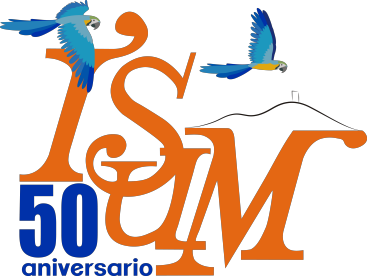   SOLICITUD DE CARTA DE POSTULACIÓN  SOLICITUD DE CARTA DE POSTULACIÓN  SOLICITUD DE CARTA DE POSTULACIÓNPERÍODO ACADÉMICO2020-2DATOS DEL PASANTE DATOS DEL PASANTE DATOS DEL PASANTE DATOS DEL PASANTE DATOS DEL PASANTE Nº de Cédula de IdentidadNº de Cédula de IdentidadApellidosNombresNombresV ( )  E (  ) V ( )  E (  )  Dirección Correo Electrónico:  Dirección Correo Electrónico:  Dirección Correo Electrónico:  Dirección Correo Electrónico:  Dirección Correo Electrónico: Carrera y Mención:Carrera y Mención:Carrera y Mención:Carrera y Mención:Carrera y Mención:EMPRESA o INSTITUCIÓN EMPRESA o INSTITUCIÓN EMPRESA o INSTITUCIÓN EMPRESA o INSTITUCIÓN EMPRESA o INSTITUCIÓN A quién va dirigida: (Recursos Humanos)A quién va dirigida: (Recursos Humanos)A quién va dirigida: (Recursos Humanos)A quién va dirigida: (Recursos Humanos)A quién va dirigida: (Recursos Humanos)Nombre y Apellido de Tutor Empresarial/Especialista del Pasante:Nombre y Apellido de Tutor Empresarial/Especialista del Pasante:Nombre y Apellido de Tutor Empresarial/Especialista del Pasante:Nombre y Apellido de Tutor Empresarial/Especialista del Pasante:Nombre y Apellido de Tutor Empresarial/Especialista del Pasante:Teléfonos:Dirección de correo electrónico personal :Teléfonos:Dirección de correo electrónico personal :Teléfonos:Dirección de correo electrónico personal :Teléfonos:Dirección de correo electrónico personal :Teléfonos:Dirección de correo electrónico personal :                                                                                     Fecha de Enviada la solicitud________________2020                                                                                     Fecha de Enviada la solicitud________________2020                                                                                     Fecha de Enviada la solicitud________________2020                                                                                     Fecha de Enviada la solicitud________________2020                                                                                     Fecha de Enviada la solicitud________________2020La Carta de Postulación se enviará al Pasante ocho (8) días después de haber sido enviada la solicitud y ser orientado por la Coordinación de Pasantías.La Carta de Postulación se enviará al Pasante ocho (8) días después de haber sido enviada la solicitud y ser orientado por la Coordinación de Pasantías.La Carta de Postulación se enviará al Pasante ocho (8) días después de haber sido enviada la solicitud y ser orientado por la Coordinación de Pasantías.La Carta de Postulación se enviará al Pasante ocho (8) días después de haber sido enviada la solicitud y ser orientado por la Coordinación de Pasantías.La Carta de Postulación se enviará al Pasante ocho (8) días después de haber sido enviada la solicitud y ser orientado por la Coordinación de Pasantías.CARRERASDÍA ADMINISTRACIÓN RRHHLUNESMERCADOTECNIAMARTESCONTADURÍA Y GESTIÓN FISCAL Y TRIBUTARIAMIÉRCOLESINFORMÁTICA JUEVES                                            Coordinación de Pasantías (E)  Prof. Xiomara Caldera Dirección de correo electrónico de la coordinadora: xcpasantias@hotmail.com  Teléfonos: 0424-151.0203, 0212-873.0213La atención telefónica así como las inducciones serán a partir de las 2 p.m. y hasta las 6 p.m.                                           Coordinación de Pasantías (E)  Prof. Xiomara Caldera Dirección de correo electrónico de la coordinadora: xcpasantias@hotmail.com  Teléfonos: 0424-151.0203, 0212-873.0213La atención telefónica así como las inducciones serán a partir de las 2 p.m. y hasta las 6 p.m.